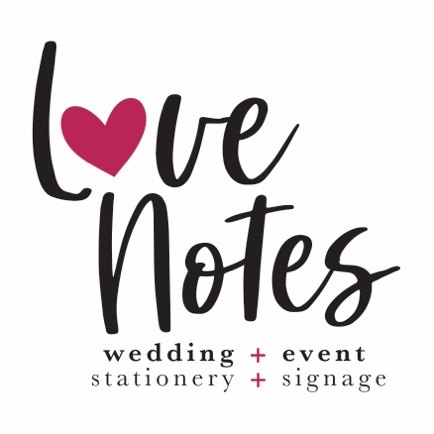 What Stationery / Signage do you require for your Wedding Day? (please supply quantities where necessary)(Costs below include Design Time, Materials & Printing. Please note these costs DO NOT include any Metallic, Foiling or Embossing. This will be costed separately, if needed)Save The Date/s: (minimum 30 prints)A5 Prints (R65 each, including A5 Envelope):Digital (R450):Wedding Invitation/s: (minimum 30 prints)A5 Prints (R65 each, including A5 Envelope):Digital (R450):DL Menus:Personalised with Guest Names / Food Choices (R28 each):Generic (R20 each):A5 Double-Sided Table Menus (in wooden stand):Generic (R50 each):A1 Table Plan: 180gm Paper in Frame (R850):Forex Board (R1150):Wood (R1850):Perspex or Acrylic (R1850):A1 Order of The Day: 180gm Paper in Frame (R850):Forex Board (R1150):Wood (R1850):Perspex or Acrylic (R1850):A1 Welcome Sign: 180gm Paper in Frame (R850):Forex Board (R1150):Wood (R1850):Perspex or Acrylic (R1850):90mm x 50mm Guest Name Cards: 300gm Card (R10 each):If there is something else you require that is not listed above please specify / describe here: